DONMAR WAREHOUSE PROJECTS LTD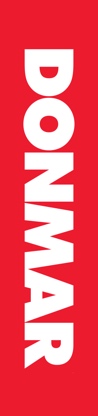 OPPORTUNITY DESCRIPTIONASSISTANT MOVEMENT DIRECTOR on HENRY VWe believe that representation matters; diversity of identity, of perspective, of lived experience enriches our work and our lives.Historically, at the Donmar and in the wider industry, there has been a lack of representation of people from the global majority, female identifying, trans and non-binary people, and disabled people, so we seek to address this in terms of our workforce.We are looking for trainee assistants to work with members of our creative team on our upcoming production of Henry V: set, lighting and sound designers and our movement director.  We are looking for a movement director who has experience of creating your own work for student or fringe productions or small scale events OR recently completed a movement or dance course (graduating since summer 2019) – in any discipline/ style - OR equivalent training experience.  You will have a desire to pursue a career as a movement director and will be from a background underrepresented at the Donmar and in the wider theatre industry. We define this as artists from the global majority or who experience barriers and inequality due to ethnicity, gender identity and/or socio-economic background and as being D/deaf or disabled artists.  Please be sure to include any access requirements in your application.Core Duties and Responsibilities – Assistant Movement DirectorThe role is an opportunity to shadow and assist the movement director, Benoit Swan Pouffer, during their work on the production. The tasks will may include:Attending meetings with the creative teamAttending rehearsals and production meetings and assisting as necessaryBeing present at technical rehearsals and previews and assisting as necessaryThe ProductionHenry V will be directed by Max Webster, with design by Fly Davis, lighting design by Lee Curran, sound design by Carolyn Dowling and movement direction by Benoit Swan Pouffer.DatesRehearsals start 20 DecemberTech w/c  7 FebruaryFirst preview 11 FebruaryPress night 22 FebruaryClose 8 AprilThe contract will be for 30 days across the period from 29 November 2021 to 6 March 2022.  These dates will be agreed with the designer. We will be able to work around other commitments but you should have generally good availability during this period to be able to make the most of the opportunity.As well as working with the Henry V Creative Team you will be given the opportunity to gain insight into working at the Donmar offices and to connect to wider Donmar staff and associates, networking opportunities and mentoring after the role on Henry V have finished.The Donmar is actively addressing theatre practices and culture that have historically excluded and perpetuated systems of oppression and discrimination. Creating equitable access to the industry is core to Donmar’s work.Email mezze eade meade@donmarwarehouse.com if you have any questions about this role. About the Donmar WarehouseThe Donmar Warehouse is a 251-seat, not-for-profit theatre in Covent Garden, led by Artistic Director Michael Longhurst and Executive Director Henny Finch. We have won more than 100 awards in our 28-year history.In our converted warehouse, we bring together audiences – never more than four rows away from an actor – to experience world class artists and rising stars create thrilling, unmissable theatre.We rehearse life, imagine the future and exalt in the capacity for stories to effect change. We celebrate the power of live performance and visionary artistry to challenge, entertain, move and inspire us.We develop new artists and future audiences through our renowned training programmes and our Discover activity with schools and communities. We know that theatre enriches our society, through empathy, imagination and community. We share our work far and wide to achieve this and maximise the impact of our artists’ ideas.Welcome to important stories, thrillingly told, widely shared.The Donmar Warehouse is a registered charity number 284262.Responsible to:Working with:Movement Director (Benoir Swan Pouffer)Talent Development Manager; members of the Henry V Creative Team Location:Donmar Office: 3 Dryden Street, London WC2E 9NADonmar Warehouse: 41 Earlham Street, Seven Dials, WC2H 9LXWorking from home as appropriateTerms:Fixed term (29 Nov 2021 – 6 Mar 2022)Working hours:Flexible (dates to be mutually agreed with the creative)Project Fee:£3,450 total (Donmar will make a contribution toward travel costs if the successful candidate lives outside of London)